.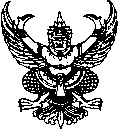 ส่วนราชการ กองการเลือกตั้งท้องถิ่น (กลุ่มงานกฎหมายและระเบียบการเลือกตั้งท้องถิ่น)  โทรศัพท์ภายใน 2372-3                        ที่   มท ๐๘๑8.4/	 วันที่                พฤษภาคม 2566     เรื่อง  แจ้งคำวินิจฉัยศาลรัฐธรรมนูญที่ 5/2566 เรียน  อธิบดีกรมส่งเสริมการปกครองท้องถิ่น	1. ข้อเท็จจริง	1.1 ศาลรัฐธรรมนูญมีคำวินิจฉัยที่ 5/2566 เมื่อวันที่ 3 พฤษภาคม 2566 เรื่อง พระราชบัญญัติการเลือกตั้งสมาชิกสภาท้องถิ่นหรือผู้บริหารท้องถิ่น พ.ศ. 2562 มาตรา 50 (21) ขัดหรือแย้งต่อรัฐธรรมนูญ มาตรา 26 วรรคหนึ่ง หรือไม่ สรุปสาระสำคัญได้ดังนี้	พระราชบัญญัติการเลือกตั้งสมาชิกสภาท้องถิ่นหรือผู้บริหารท้องถิ่น พ.ศ. 2562 มาตรา 50 (21) ที่กำหนดใหบุคคลผู้เคยถูกเพิกถอนสิทธิเลือกตั้งและยังไมพ้นห้าปนับแต่วันที่พนจากการถูกเพิกถอนสิทธิเลือกตั้งจนถึงวันเลือกตั้ง เป็นผูมีลักษณะตองห้ามมิใหใชสิทธิสมัครรับเลือกตั้งเป็นสมาชิกสภาทองถิ่น
หรือผูบริหารทองถิ่นนั้น แม้เป็นมาตรการทางกฎหมายในการป้องกันและปราบปรามการทุจริตตามแนวทาง
ที่บัญญัติไว้ในรัฐธรรมนูญ เพื่อป้องกันมิให้ผู้ที่เคยกระทำความผิดตามกฎหมายว่าด้วยการเลือกตั้งจนถึงขั้น
ศาลสั่งเพิกถอนสิทธิเลือกตั้งกลับเข้ามาดำรงตำแหน่งทางการเมืองในช่วงระยะเวลาหนึ่ง แต่บทบัญญัติดังกล่าว
มีลักษณะเป็นการตัดสิทธิสมัครรับเลือกตั้งของบุคคลที่เคยถูกเพิกถอนสิทธิเลือกตั้งในลักษณะจำกัดสิทธิ
หรือเสรีภาพของบุคคลเกินความจำเป็น แตกต่างจากการกำหนดระยะเวลาเพิกถอนสิทธิเลือกตั้งและสิทธิสมัคร
รับเลือกตั้งของผู้ดำรงตำแหน่งทางการเมืองอื่นที่มีลักษณะตองห้ามตามที่รัฐธรรมนูญหรือกฎหมายอื่นกำหนด เชน สมาชิกสภาผูแทนราษฎรตามรัฐธรรมนูญ มาตรา ๙๘ และพระราชบัญญัติประกอบรัฐธรรมนูญว่าด้วย
การเลือกตั้งสมาชิกสภาผูแทนราษฎร พ.ศ. ๒๕๖๑ มาตรา ๔๒ สมาชิกวุฒิสภาตามรัฐธรรมนูญ มาตรา ๑๐๘ ข. (๑) และพระราชบัญญัติประกอบรัฐธรรมนูญว่าด้วยการไดมาซึ่งสมาชิกวุฒิสภา พ.ศ. ๒๕๖๑ มาตรา ๑๔ 
ซึ่งรัฐธรรมนูญและบทบัญญัติแหงกฎหมายดังกล่าวมิได้บัญญัติลักษณะตองห้ามของผู้ดำรงตำแหนงเพิ่มเติมขึ้นอีกในทำนองเดียวกับบทบัญญัติมาตรา ๕๐ (๒๑) กล่าวคือ เมื่อบุคคลพนจากการถูกเพิกถอนสิทธิเลือกตั้ง สามารถสมัครรับเลือกตั้งเป็นสมาชิกสภาผูแทนราษฎรหรือสมาชิกวุฒิสภาไดทันที แต่พระราชบัญญัติการเลือกตั้งสมาชิกสภาทองถิ่นหรือผูบริหารทองถิ่น พ.ศ. ๒๕๖๒ มาตรา ๕๐ (๒๑) ตองรอจนกว่าจะพ้นห้าปีนับแต่วันที่
พ้นจากการถูกเพิกถอนสิทธิเลือกตั้งจนถึงวันเลือกตั้ง จึงจะสามารถสมัครรับเลือกตั้งเป็นสมาชิกสภาท้องถิ่นหรือผูบริหารทองถิ่นได้ อันเป็นการกำหนดลักษณะตองห้ามในการกลั่นกรองบุคคลก่อนเขาสู่ตำแหน่ง
ทางการเมืองระดับทองถิ่นที่มีความเข้มงวดมากเกินความจำเป็นเมื่อคำนึงถึงองคกรและตำแหนงทางการเมืองดังกล่าวไม่เป็นไปตามหลักแห่งเหตุผลและความเป็นธรรม การบัญญัติลักษณะตองห้ามของบุคคลมิใหใชสิทธิสมัคร
รับเลือกตั้งเป็นสมาชิกสภาทองถิ่นหรือผูบริหารทองถิ่นตามมาตรา ๕๐ (๒๑) จึงไม่สอดคลองกับบทบัญญัติ
ของรัฐธรรมนูญและกฎหมายที่เกี่ยวของ ประกอบกับบุคคลที่อยู่ในระหว่างถูกเพิกถอนสิทธิเลือกตั้งไม่ว่าคดีนั้นจะถึงที่สุดแล้วหรือไม่ ยอมมิอาจใชสิทธิสมัครรับเลือกตั้งเป็นสมาชิกสภาทองถิ่นหรือผู้บริหารทองถิ่นได้ 
ตามมาตรา ๕๐ (๔) ประกอบมาตรา ๓๙ (๒) ซึ่งเป็นการจำกัดสิทธิหรือเสรีภาพที่พอเหมาะพอควรแกกรณีแลว 	ดังนั้น เมื่อชั่งน้ำหนักระหว่างประโยชนสาธารณะที่จะได้รับตามวัตถุประสงคของกฎหมาย
กับผลกระทบตอการจำกัดสิทธิหรือเสรีภาพของบุคคลแลว การที่พระราชบัญญัติการเลือกตั้งสมาชิกสภาทองถิ่นหรือผู้บริหารทองถิ่น พ.ศ. ๒๕๖๒ มาตรา ๕๐ (๒๑) กำหนดลักษณะตองห้ามของผู้สมัครรับเลือกตั้งเป็นสมาชิกสภาทองถิ่นหรือผู้บริหารทองถิ่นตองไม่เป็นผู้เคยถูกเพิกถอนสิทธิเลือกตั้งและยังไม่พ้นห้าปีนับแต่วันที่พนจาก
/การถูกเพิกถอน...-2-การถูกเพิกถอนสิทธิเลือกตั้งจนถึงวันเลือกตั้งนั้น เป็นการกำหนดมาตรการที่เกินความจำเป็นต่อการกลั่นกรอง
บุคคลเขาสู่ตำแหนงทางการเมืองระดับทองถิ่น กระทบตอสิทธิหรือเสรีภาพของบุคคลมากกว่าประโยชนสาธารณะที่ตองการให้ไดมาซึ่งสมาชิกสภาทองถิ่นหรือผู้บริหารทองถิ่นที่มีคุณธรรม จริยธรรม และธรรมาภิบาล ไม่เป็นไปตามหลักความได้สัดสวน ขัดตอหลักนิติธรรม เป็นบทบัญญัติแหงกฎหมายที่เพิ่มภาระหรือจำกัดสิทธิหรือเสรีภาพของบุคคลเกินสมควรแกเหตุ กระทบตอศักดิ์ศรีความเป็นมนุษย์ ขัดหรือแย้งต่อรัฐธรรมนูญ 
มาตรา ๒๖ วรรคหนึ่ง 									  (เอกสาร 1)	1.2 คำวินิจฉัยของศาลรัฐธรรมนูญย่อมเป็นเด็ดขาดและมีผลผูกพันหน่วยงานของรัฐทั้งปวง ตามรัฐธรรมนูญแห่งราชอาณาจักรไทย พุทธศักราช 2560 มาตรา 211 วรรคสี่ 2. ข้อกฎหมาย	2.1 รัฐธรรมนูญแห่งราชอาณาจักรไทย พุทธศักราช 2560 		  (เอกสาร 2)				มาตรา 26 การตรากฎหมายที่มีผลเป็นการจำกัดสิทธิหรือเสรีภาพของบุคคลตองเป็นไปตามเงื่อนไขที่บัญญัติไวในรัฐธรรมนูญ ในกรณีที่รัฐธรรมนูญมิได้บัญญัติเงื่อนไขไว้ กฎหมายดังกล่าวต้องไม่ขัดต่อหลักนิติธรรม ไม่เพิ่มภาระหรือจำกัดสิทธิหรือเสรีภาพของบุคคลเกินสมควรแกเหตุและจะกระทบต่อศักดิ์ศรีความเป็นมนุษย์ของบุคคลมิได รวมทั้งตองระบุเหตุผลความจำเป็นในการจำกัดสิทธิและเสรีภาพไวด้วยฯลฯ				มาตรา ๙๖ บุคคลผู้มีลักษณะดังต่อไปนี้ในวันเลือกตั้ง เป็นบุคคลต้องห้ามมิให้ใช้สิทธิเลือกตั้งฯลฯ				(๒) อยู่ในระหว่างถูกเพิกถอนสิทธิเลือกตั้งไม่ว่าคดีนั้นจะถึงที่สุดแล้วหรือไม่ฯลฯ				มาตรา 98 บุคคลผู้มีลักษณะดังต่อไปนี้ เป็นบุคคลต้องห้ามมิให้ใช้สิทธิสมัครรับเลือกตั้ง
เป็นสมาชิกสภาผู้แทนราษฎรฯลฯ				(๔) เป็นบุคคลผู้มีลักษณะต้องห้ามมิให้ใช้สิทธิเลือกตั้งตามมาตรา ๙๖ (๑) (๒) หรือ (๔)ฯลฯ				มาตรา 108 สมาชิกวุฒิสภาต้องมีคุณสมบัติและไม่มีลักษณะต้องห้าม ดังต่อไปนี้ฯลฯ				ข. ลักษณะต้องห้าม				(๑) เป็นบุคคลต้องห้ามมิให้ใช้สิทธิสมัครรับเลือกตั้งตามมาตรา ๙๘ (๑) (๒) (๓) (๔) (๕) (๖) (๗) (๘) (๙) (๑๐) (๑๑) (๑๕) (๑๖) (๑๗) หรือ (๑๘)ฯลฯ				มาตรา 211 วรรคสี่ คำวินิจฉัยของศาลรัฐธรรมนูญให้เป็นเด็ดขาด มีผลผูกพันรัฐสภา คณะรัฐมนตรี ศาล องค์กรอิสระ และหน่วยงานของรัฐ	2.2 พระราชบัญญัติประกอบรัฐธรรมนูญว่าด้วยการเลือกตั้งสมาชิกสภาผู้แทนราษฎรพ.ศ. ๒๕๖๑ 												  (เอกสาร 3)			มาตรา 42 บุคคลผู้มีลักษณะดังต่อไปนี้ เป็นบุคคลต้องห้ามมิให้ใช้สิทธิสมัครรับเลือกตั้งเป็นสมาชิกสภาผู้แทนราษฎรฯลฯ			(๕) อยู่ในระหว่างถูกเพิกถอนสิทธิเลือกตั้งไม่ว่าคดีนั้นจะถึงที่สุดแล้วหรือไม่ฯลฯ/2.3 พระราชบัญญัติ ...-3-	2.3 พระราชบัญญัติประกอบรัฐธรรมนูญว่าด้วยการได้มาซึ่งสมาชิกวุฒิสภา พ.ศ. ๒๕๖๑
 												  (เอกสาร 4)			มาตรา 14 ผู้สมัครต้องไม่มีลักษณะต้องห้าม ดังต่อไปนี้ฯลฯ			(๕) อยู่ในระหว่างถูกเพิกถอนสิทธิเลือกตั้งไม่ว่าคดีนั้นจะถึงที่สุดแล้วหรือไม่ฯลฯ	2.4 พระราชบัญญัติการเลือกตั้งสมาชิกสภาท้องถิ่นหรือผู้บริหารท้องถิ่น พ.ศ. 2562  (เอกสาร 5)			  มาตรา 39 บุคคลผู้มีลักษณะดังต่อไปนี้ในวันเลือกตั้ง เป็นบุคคลต้องห้ามมิให้ใช้สิทธิเลือกตั้งฯลฯ			(๒) อยู่ในระหว่างถูกเพิกถอนสิทธิเลือกตั้งไม่ว่าคดีนั้นจะถึงที่สุดแล้วหรือไม่ฯลฯ			มาตรา 50 บุคคลผู้มีลักษณะดังต่อไปนี้เป็นบุคคลต้องห้ามมิให้ใช้สิทธิสมัครรับเลือกตั้ง
ฯลฯ	(๔) เป็นบุคคลผู้มีลักษณะต้องห้ามมิให้ใช้สิทธิเลือกตั้งตามมาตรา ๓๙ (๑) (๒) หรือ (๔)ฯลฯ			(21) เคยถูกเพิกถอนสิทธิเลือกตั้งและยังไม่พ้นห้าปีนับแต่วันที่พ้นจากการถูกเพิกถอน
สิทธิเลือกตั้งจนถึงวันเลือกตั้งฯลฯ3. ข้อพิจารณา	กองการเลือกตั้งท้องถิ่นพิจารณาแล้วเห็นว่า คำวินิจฉัยศาลรัฐธรรมนูญดังกล่าวย่อมเป็นเด็ดขาดและมีผลผูกพันหน่วยงานของรัฐทั้งปวง ตามมาตรา 211 วรรคสี่ แห่งรัฐธรรมนูญแห่งราชอาณาจักรไทย พุทธศักราช 2560 จึงเป็นแนวทางในการวินิจฉัยเกี่ยวกับลักษณะต้องห้ามของผู้มีสิทธิสมัครรับเลือกตั้งเป็นสมาชิกสภาท้องถิ่นหรือผู้บริหารท้องถิ่น ตามพระราชบัญญัติการเลือกตั้งสมาชิกสภาท้องถิ่นหรือผู้บริหารท้องถิ่น พ.ศ. 2562 เห็นควรดำเนินการ ดังนี้	3.1 เพื่อโปรดทราบคำวินิจฉัยศาลรัฐธรรมนูญตาม ข้อ 1 	3.2 นำเรียนปลัดกระทรวงมหาดไทย เพื่อโปรดนำเรียนรัฐมนตรีว่าการกระทรวงมหาดไทย
เพื่อโปรดทราบคำวินิจฉัยศาลรัฐธรรมนูญตาม ข้อ 1	3.3 แจ้งผู้ว่าราชการจังหวัด ทุกจังหวัดทราบคำวินิจฉัยศาลรัฐธรรมนูญตาม ข้อ 1 เพื่อแจ้งนายอำเภอ ทุกอำเภอ และองค์กรปกครองส่วนท้องถิ่นทุกแห่ง	3.4 แจ้งกองกฎหมายและระเบียบท้องถิ่นเพื่อทราบและใช้เป็นแนวทางปฏิบัติ โดยใช้สำเนาบันทึกฉบับนี้แทนหนังสือแจ้ง4. ข้อเสนอ จึงเรียนมาเพื่อโปรดพิจารณา หากเห็นชอบ ขอได้โปรดลงนามในหนังสือถึงปลัดกระทรวงมหาดไทยที่เสนอมาพร้อมนี้                    (นายสุวิชชา เพ็งไพบูลย์)				             ผู้อำนวยการกองการเลือกตั้งท้องถิ่น.ส่วนราชการ กองการเลือกตั้งท้องถิ่น (กลุ่มงานกฎหมายและระเบียบการเลือกตั้งท้องถิ่น)  โทรศัพท์ภายใน 2372-3                        ที่   มท ๐๘๑8.4/	 วันที่                มิถุนายน 2566     เรื่อง  แจ้งคำวินิจฉัยศาลรัฐธรรมนูญที่ 5/2566เรียน  ปลัดกระทรวงมหาดไทย	1. ข้อเท็จจริง	1.1 ศาลรัฐธรรมนูญมีคำวินิจฉัยที่ 5/2566 เมื่อวันที่ 3 พฤษภาคม 2566 เรื่อง พระราชบัญญัติการเลือกตั้งสมาชิกสภาท้องถิ่นหรือผู้บริหารท้องถิ่น พ.ศ. 2562 มาตรา 50 (21) ขัดหรือแย้งต่อรัฐธรรมนูญ มาตรา 26 วรรคหนึ่ง หรือไม่ สรุปสาระสำคัญได้ดังนี้	พระราชบัญญัติการเลือกตั้งสมาชิกสภาท้องถิ่นหรือผู้บริหารท้องถิ่น พ.ศ. 2562 มาตรา 50 (21) ที่กำหนดใหบุคคลผู้เคยถูกเพิกถอนสิทธิเลือกตั้งและยังไมพ้นห้าปนับแต่วันที่พนจากการถูกเพิกถอนสิทธิเลือกตั้งจนถึงวันเลือกตั้ง เป็นผูมีลักษณะตองห้ามมิใหใชสิทธิสมัครรับเลือกตั้งเป็นสมาชิกสภาทองถิ่น
หรือผูบริหารทองถิ่นนั้น แม้เป็นมาตรการทางกฎหมายในการป้องกันและปราบปรามการทุจริตตามแนวทาง
ที่บัญญัติไว้ในรัฐธรรมนูญ เพื่อป้องกันมิให้ผู้ที่เคยกระทำความผิดตามกฎหมายว่าด้วยการเลือกตั้งจนถึงขั้น
ศาลสั่งเพิกถอนสิทธิเลือกตั้งกลับเข้ามาดำรงตำแหน่งทางการเมืองในช่วงระยะเวลาหนึ่ง แต่บทบัญญัติดังกล่าว
มีลักษณะเป็นการตัดสิทธิสมัครรับเลือกตั้งของบุคคลที่เคยถูกเพิกถอนสิทธิเลือกตั้งในลักษณะจำกัดสิทธิ
หรือเสรีภาพของบุคคลเกินความจำเป็น แตกต่างจากการกำหนดระยะเวลาเพิกถอนสิทธิเลือกตั้งและสิทธิสมัคร
รับเลือกตั้งของผู้ดำรงตำแหน่งทางการเมืองอื่นที่มีลักษณะตองห้ามตามที่รัฐธรรมนูญหรือกฎหมายอื่นกำหนด เชน สมาชิกสภาผูแทนราษฎรตามรัฐธรรมนูญ มาตรา ๙๘ และพระราชบัญญัติประกอบรัฐธรรมนูญว่าด้วย
การเลือกตั้งสมาชิกสภาผูแทนราษฎร พ.ศ. ๒๕๖๑ มาตรา ๔๒ สมาชิกวุฒิสภาตามรัฐธรรมนูญ มาตรา ๑๐๘ ข. (๑) และพระราชบัญญัติประกอบรัฐธรรมนูญว่าด้วยการไดมาซึ่งสมาชิกวุฒิสภา พ.ศ. ๒๕๖๑ มาตรา ๑๔ 
ซึ่งรัฐธรรมนูญและบทบัญญัติแหงกฎหมายดังกล่าวมิได้บัญญัติลักษณะตองห้ามของผู้ดำรงตำแหนงเพิ่มเติมขึ้นอีกในทำนองเดียวกับบทบัญญัติมาตรา ๕๐ (๒๑) กล่าวคือ เมื่อบุคคลพนจากการถูกเพิกถอนสิทธิเลือกตั้ง สามารถสมัครรับเลือกตั้งเป็นสมาชิกสภาผูแทนราษฎรหรือสมาชิกวุฒิสภาไดทันที แต่พระราชบัญญัติการเลือกตั้งสมาชิกสภาทองถิ่นหรือผูบริหารทองถิ่น พ.ศ. ๒๕๖๒ มาตรา ๕๐ (๒๑) ตองรอจนกว่าจะพ้นห้าปีนับแต่วันที่
พ้นจากการถูกเพิกถอนสิทธิเลือกตั้งจนถึงวันเลือกตั้ง จึงจะสามารถสมัครรับเลือกตั้งเป็นสมาชิกสภาท้องถิ่นหรือผูบริหารทองถิ่นได้ อันเป็นการกำหนดลักษณะตองห้ามในการกลั่นกรองบุคคลก่อนเขาสู่ตำแหน่ง
ทางการเมืองระดับทองถิ่นที่มีความเข้มงวดมากเกินความจำเป็นเมื่อคำนึงถึงองคกรและตำแหนงทางการเมืองดังกล่าวไม่เป็นไปตามหลักแห่งเหตุผลและความเป็นธรรม การบัญญัติลักษณะตองห้ามของบุคคลมิใหใชสิทธิสมัคร
รับเลือกตั้งเป็นสมาชิกสภาทองถิ่นหรือผูบริหารทองถิ่นตามมาตรา ๕๐ (๒๑) จึงไม่สอดคลองกับบทบัญญัติ
ของรัฐธรรมนูญและกฎหมายที่เกี่ยวของ ประกอบกับบุคคลที่อยู่ในระหว่างถูกเพิกถอนสิทธิเลือกตั้งไม่ว่าคดีนั้นจะถึงที่สุดแล้วหรือไม่ ยอมมิอาจใชสิทธิสมัครรับเลือกตั้งเป็นสมาชิกสภาทองถิ่นหรือผู้บริหารทองถิ่นได้ 
ตามมาตรา ๕๐ (๔) ประกอบมาตรา ๓๙ (๒) ซึ่งเป็นการจำกัดสิทธิหรือเสรีภาพที่พอเหมาะพอควรแกกรณีแลว 	ดังนั้น เมื่อชั่งน้ำหนักระหว่างประโยชนสาธารณะที่จะได้รับตามวัตถุประสงคของกฎหมาย
กับผลกระทบตอการจำกัดสิทธิหรือเสรีภาพของบุคคลแลว การที่พระราชบัญญัติการเลือกตั้งสมาชิกสภาทองถิ่นหรือผู้บริหารทองถิ่น พ.ศ. ๒๕๖๒ มาตรา ๕๐ (๒๑) กำหนดลักษณะตองห้ามของผู้สมัครรับเลือกตั้งเป็นสมาชิกสภาทองถิ่นหรือผู้บริหารทองถิ่นตองไม่เป็นผู้เคยถูกเพิกถอนสิทธิเลือกตั้งและยังไม่พ้นห้าปีนับแต่วันที่พนจาก
/การถูกเพิกถอน...-2-การถูกเพิกถอนสิทธิเลือกตั้งจนถึงวันเลือกตั้งนั้น เป็นการกำหนดมาตรการที่เกินความจำเป็นต่อการกลั่นกรอง
บุคคลเขาสู่ตำแหนงทางการเมืองระดับทองถิ่น กระทบตอสิทธิหรือเสรีภาพของบุคคลมากกว่าประโยชนสาธารณะที่ตองการให้ไดมาซึ่งสมาชิกสภาทองถิ่นหรือผู้บริหารทองถิ่นที่มีคุณธรรม จริยธรรม และธรรมาภิบาล ไม่เป็นไปตามหลักความได้สัดสวน ขัดตอหลักนิติธรรม เป็นบทบัญญัติแหงกฎหมายที่เพิ่มภาระหรือจำกัดสิทธิหรือเสรีภาพของบุคคลเกินสมควรแกเหตุ กระทบตอศักดิ์ศรีความเป็นมนุษย์ ขัดหรือแย้งต่อรัฐธรรมนูญ 
มาตรา ๒๖ วรรคหนึ่ง 									  (เอกสาร 1)	1.2 คำวินิจฉัยของศาลรัฐธรรมนูญย่อมเป็นเด็ดขาดและมีผลผูกพันหน่วยงานของรัฐทั้งปวง ตามรัฐธรรมนูญแห่งราชอาณาจักรไทย พุทธศักราช 2560 มาตรา 211 วรรคสี่ 2. ข้อกฎหมาย	2.1 รัฐธรรมนูญแห่งราชอาณาจักรไทย พุทธศักราช 2560 		  (เอกสาร 2)				มาตรา 26 การตรากฎหมายที่มีผลเป็นการจำกัดสิทธิหรือเสรีภาพของบุคคลตองเป็นไปตามเงื่อนไขที่บัญญัติไวในรัฐธรรมนูญ ในกรณีที่รัฐธรรมนูญมิได้บัญญัติเงื่อนไขไว้ กฎหมายดังกล่าวต้องไม่ขัดต่อหลักนิติธรรม ไม่เพิ่มภาระหรือจำกัดสิทธิหรือเสรีภาพของบุคคลเกินสมควรแกเหตุและจะกระทบต่อศักดิ์ศรีความเป็นมนุษย์ของบุคคลมิได รวมทั้งตองระบุเหตุผลความจำเป็นในการจำกัดสิทธิและเสรีภาพไวด้วยฯลฯ				มาตรา ๙๖ บุคคลผู้มีลักษณะดังต่อไปนี้ในวันเลือกตั้ง เป็นบุคคลต้องห้ามมิให้ใช้สิทธิเลือกตั้งฯลฯ				(๒) อยู่ในระหว่างถูกเพิกถอนสิทธิเลือกตั้งไม่ว่าคดีนั้นจะถึงที่สุดแล้วหรือไม่ฯลฯ				มาตรา 98 บุคคลผู้มีลักษณะดังต่อไปนี้ เป็นบุคคลต้องห้ามมิให้ใช้สิทธิสมัครรับเลือกตั้ง
เป็นสมาชิกสภาผู้แทนราษฎรฯลฯ				(๔) เป็นบุคคลผู้มีลักษณะต้องห้ามมิให้ใช้สิทธิเลือกตั้งตามมาตรา ๙๖ (๑) (๒) หรือ (๔)ฯลฯ				มาตรา 108 สมาชิกวุฒิสภาต้องมีคุณสมบัติและไม่มีลักษณะต้องห้าม ดังต่อไปนี้ฯลฯ				ข. ลักษณะต้องห้าม				(๑) เป็นบุคคลต้องห้ามมิให้ใช้สิทธิสมัครรับเลือกตั้งตามมาตรา ๙๘ (๑) (๒) (๓) (๔) (๕) (๖) (๗) (๘) (๙) (๑๐) (๑๑) (๑๕) (๑๖) (๑๗) หรือ (๑๘)ฯลฯ				มาตรา 211 วรรคสี่ คำวินิจฉัยของศาลรัฐธรรมนูญให้เป็นเด็ดขาด มีผลผูกพันรัฐสภา คณะรัฐมนตรี ศาล องค์กรอิสระ และหน่วยงานของรัฐ	2.2 พระราชบัญญัติประกอบรัฐธรรมนูญว่าด้วยการเลือกตั้งสมาชิกสภาผู้แทนราษฎรพ.ศ. ๒๕๖๑ 												  (เอกสาร 3)			มาตรา 42 บุคคลผู้มีลักษณะดังต่อไปนี้ เป็นบุคคลต้องห้ามมิให้ใช้สิทธิสมัครรับเลือกตั้งเป็นสมาชิกสภาผู้แทนราษฎรฯลฯ			(๕) อยู่ในระหว่างถูกเพิกถอนสิทธิเลือกตั้งไม่ว่าคดีนั้นจะถึงที่สุดแล้วหรือไม่ฯลฯ/2.3 พระราชบัญญัติ ...-3-	2.3 พระราชบัญญัติประกอบรัฐธรรมนูญว่าด้วยการได้มาซึ่งสมาชิกวุฒิสภา พ.ศ. ๒๕๖๑
 												  (เอกสาร 4)			มาตรา 14 ผู้สมัครต้องไม่มีลักษณะต้องห้าม ดังต่อไปนี้ฯลฯ			(๕) อยู่ในระหว่างถูกเพิกถอนสิทธิเลือกตั้งไม่ว่าคดีนั้นจะถึงที่สุดแล้วหรือไม่ฯลฯ	2.4 พระราชบัญญัติการเลือกตั้งสมาชิกสภาท้องถิ่นหรือผู้บริหารท้องถิ่น พ.ศ. 2562   (เอกสาร 5)			  มาตรา 39 บุคคลผู้มีลักษณะดังต่อไปนี้ในวันเลือกตั้ง เป็นบุคคลต้องห้ามมิให้ใช้สิทธิเลือกตั้งฯลฯ			(๒) อยู่ในระหว่างถูกเพิกถอนสิทธิเลือกตั้งไม่ว่าคดีนั้นจะถึงที่สุดแล้วหรือไม่ฯลฯ			มาตรา 50 บุคคลผู้มีลักษณะดังต่อไปนี้เป็นบุคคลต้องห้ามมิให้ใช้สิทธิสมัครรับเลือกตั้ง
ฯลฯ	(๔) เป็นบุคคลผู้มีลักษณะต้องห้ามมิให้ใช้สิทธิเลือกตั้งตามมาตรา ๓๙ (๑) (๒) หรือ (๔)ฯลฯ			(21) เคยถูกเพิกถอนสิทธิเลือกตั้งและยังไม่พ้นห้าปีนับแต่วันที่พ้นจากการถูกเพิกถอน
สิทธิเลือกตั้งจนถึงวันเลือกตั้งฯลฯ3. ข้อพิจารณา	กรมส่งเสริมการปกครองท้องถิ่นพิจารณาแล้วเห็นว่า คำวินิจฉัยศาลรัฐธรรมนูญดังกล่าวย่อมเป็นเด็ดขาดและมีผลผูกพันหน่วยงานของรัฐทั้งปวง ตามมาตรา 211 วรรคสี่ แห่งรัฐธรรมนูญแห่งราชอาณาจักรไทย พุทธศักราช 2560 จึงเป็นแนวทางในการวินิจฉัยเกี่ยวกับลักษณะต้องห้ามของผู้มีสิทธิสมัครรับเลือกตั้งเป็นสมาชิกสภาท้องถิ่นหรือผู้บริหารท้องถิ่น ตามพระราชบัญญัติการเลือกตั้งสมาชิกสภาท้องถิ่นหรือผู้บริหารท้องถิ่น พ.ศ. 2562 เห็นควรดำเนินการ ดังนี้	3.1 เพื่อโปรดทราบคำวินิจฉัยศาลรัฐธรรมนูญตาม ข้อ 1 	3.2 ลงนามในหนังสือถึงผู้ว่าราชการจังหวัด ทุกจังหวัดทราบคำวินิจฉัยศาลรัฐธรรมนูญตาม ข้อ 1 เพื่อแจ้งนายอำเภอ ทุกอำเภอ และองค์กรปกครองส่วนท้องถิ่นทุกแห่ง4. ข้อเสนอ จึงเรียนมาเพื่อโปรดพิจารณา หากเห็นชอบ ขอได้โปรดลงนามในหนังสือถึงผู้ว่าราชการจังหวัด ทุกจังหวัด ที่เสนอมาพร้อมนี้ และขอได้โปรดนำเรียนรัฐมนตรีว่าการกระทรวงมหาดไทยเพื่อโปรดทราบ                    (นายขจร ศรีชวโนทัย)				            อธิบดีกรมส่งเสริมการปกครองท้องถิ่นสำเนาคู่ฉบับที่ มท ๐๘๑8.4/ว	กระทรวงมหาดไทย
	ถนนอัษฎางค์ เขตพระนคร กทม. 10200มิถุนายน 2566เรื่อง  แจ้งคำวินิจฉัยศาลรัฐธรรมนูญ ที่ 5/2566เรียน  ผู้ว่าราชการจังหวัด ทุกจังหวัดสิ่งที่ส่งมาด้วย  สำเนาคำวินิจฉัยศาลรัฐธรรมนูญ ที่ 5/2566 			        จำนวน 1 ฉบับ		ด้วยศาลรัฐธรรมนูญได้มีคำวินิจฉัยที่ 5/2566 เมื่อวันที่ 3 พฤษภาคม 2566 กรณีพระราชบัญญัติการเลือกตั้งสมาชิกสภาท้องถิ่นหรือผู้บริหารท้องถิ่น พ.ศ. 2562 มาตรา 50 (21) ขัดหรือแย้งต่อรัฐธรรมนูญ มาตรา 26 วรรคหนึ่ง หรือไม่	กระทรวงมหาดไทยขอเรียนว่า คำวินิจฉัยศาลรัฐธรรมนูญดังกล่าวย่อมเป็นเด็ดขาดและมีผลผูกพันหน่วยงานของรัฐทั้งปวง ตามมาตรา 211 วรรคสี่ แห่งรัฐธรรมนูญแห่งราชอาณาจักรไทย พุทธศักราช 2560 จึงเป็นแนวทางในการวินิจฉัยเกี่ยวกับลักษณะต้องห้ามของผู้มีสิทธิสมัครรับเลือกตั้งเป็นสมาชิก
สภาท้องถิ่นหรือผู้บริหารท้องถิ่น ตามพระราชบัญญัติการเลือกตั้งสมาชิกสภาท้องถิ่นหรือผู้บริหารท้องถิ่น 
พ.ศ. 2562 รายละเอียดปรากฏตาม QR Code ท้ายหนังสือนี้	จึงเรียนมาเพื่อทราบ และขอให้แจ้งให้นายอำเภอ ทุกอำเภอ และองค์กรปกครองส่วนท้องถิ่นทุกแห่งทราบและถือปฏิบัติต่อไป	ขอแสดงความนับถือ					             ปลัดกระทรวงมหาดไทย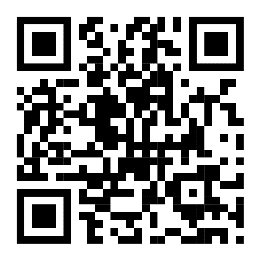 คำวินิจฉัยศาลรัฐธรรมนูญกรมส่งเสริมการปกครองท้องถิ่นกองการเลือกตั้งท้องถิ่นโทร. ๐-๒๒๔๑-๙๐00 ต่อ 2373โทรสาร ๐-๒๒๔๑-7223ผู้ประสานงาน นางสาวณัฐนรี เอกวรรณังโทร. 08-4914-9455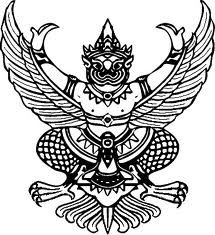 ที่ มท ๐๘๑8.4/ว	กระทรวงมหาดไทย
	ถนนอัษฎางค์ เขตพระนคร กทม. 10200มิถุนายน 2566เรื่อง  แจ้งคำวินิจฉัยศาลรัฐธรรมนูญ ที่ 5/2566เรียน  ผู้ว่าราชการจังหวัด ทุกจังหวัดสิ่งที่ส่งมาด้วย  สำเนาคำวินิจฉัยศาลรัฐธรรมนูญ ที่ 5/2566 			        จำนวน 1 ฉบับ		ด้วยศาลรัฐธรรมนูญได้มีคำวินิจฉัยที่ 5/2566 เมื่อวันที่ 3 พฤษภาคม 2566 กรณีพระราชบัญญัติการเลือกตั้งสมาชิกสภาท้องถิ่นหรือผู้บริหารท้องถิ่น พ.ศ. 2562 มาตรา 50 (21) ขัดหรือแย้งต่อรัฐธรรมนูญ มาตรา 26 วรรคหนึ่ง หรือไม่	กระทรวงมหาดไทยขอเรียนว่า คำวินิจฉัยศาลรัฐธรรมนูญดังกล่าวย่อมเป็นเด็ดขาดและมีผลผูกพันหน่วยงานของรัฐทั้งปวง ตามมาตรา 211 วรรคสี่ แห่งรัฐธรรมนูญแห่งราชอาณาจักรไทย พุทธศักราช 2560 จึงเป็นแนวทางในการวินิจฉัยเกี่ยวกับลักษณะต้องห้ามของผู้มีสิทธิสมัครรับเลือกตั้งเป็นสมาชิก
สภาท้องถิ่นหรือผู้บริหารท้องถิ่น ตามพระราชบัญญัติการเลือกตั้งสมาชิกสภาท้องถิ่นหรือผู้บริหารท้องถิ่น 
พ.ศ. 2562 รายละเอียดปรากฏตาม QR Code ท้ายหนังสือนี้	จึงเรียนมาเพื่อทราบ และขอให้แจ้งให้นายอำเภอ ทุกอำเภอ และองค์กรปกครองส่วนท้องถิ่นทุกแห่งทราบและถือปฏิบัติต่อไป	ขอแสดงความนับถือ					             ปลัดกระทรวงมหาดไทยกรมส่งเสริมการปกครองท้องถิ่นกองการเลือกตั้งท้องถิ่นโทร. ๐-๒๒๔๑-๙๐00 ต่อ 2373โทรสาร ๐-๒๒๔๑-7223ผู้ประสานงาน นางสาวณัฐนรี เอกวรรณังโทร. 08-4914-9455							คำวินิจฉัยศาลรัฐธรรมนูญ